MacromoleculePolymerMonomerCarbohydrateSimple sugarComplex sugarNucleic acid (DNA/RNA)NucleotideAmino acidProteinLipidFats/oilsChemical energy7 characteristics of lifeProkaryoticEukaryoticSpontaneous generationOrganelles *know structure/functionMulticellularUnicellularPhospholipid (bi-layer)Fluid Mosaic ModelPlasma membraneSemipermeableCholesterolGlycolipidsGlycoproteins Peripheral vs integral proteinsSurface areaVolumeSA:V ratioPassive transportFacilitator proteinsCarrier vs channelDiffusionOsmosisConcentration gradient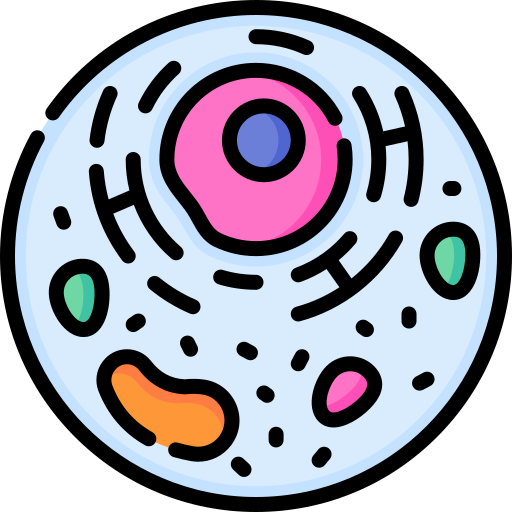 IsotonicHypotonicHypertonicSolvent / SoluteFlaccidPlasmolysisLysis Turgor pressureActive transportExocytosisEndocytosis	PhagocytosisPinocytosisRespirationAerobic respirationAnaerobic respirationAlcohol fermentationLactic acid fermentationATP / ADPPhotosynthesisCatabolic reactionAnabolic reactionMitosis (PMATC)Cell cycle stagesBinary fissionProtein synthesisTranscriptionTemplate strandmRNARNA polymeraseTranslationrRNA (ribosome)tRNAcodonanticodonpolypeptide